Datenblatt zur Vorbereitung von BeurkundungenWorüber sollten Sie sich als Käufer vorab informieren?Bestehen Baulasten (z.B. Abstandsflächenbaulasten für andere Grundstücke) auf dem Grundstück? Hierüber können Sie sich vor der Beurkundung bei der Gemeinde informieren.Was benötigt das Notariat vorab für die Vorbereitung?Dieses Datenblatt (unbedingt vollständig ausgefüllt)Bitte geben Sie zur schnelleren Bearbeitung die E-Mail Adressen aller Beteiligten an!Ohne steuerliche ID aller Beteiligten ist keine reibungslose Vorbereitung gewährleistet. Wird der Kaufpreis mit einem Darlehen finanziert und soll eine Grundschuld ins Grundbuch eingetragen werden? Dann senden Sie bitte an das Notariat das Grundschuldbestellungs-Formular der Bank.Was ist zum Termin mitzubringen?gültigen Personalausweis oder ReisepassBesonderheitenIst Erben(-gemeinschaft) noch nicht im Grundbuch als Eigentümer eingetragen?: Erbschein (in Ausfertigung) erforderlich; ersatzweise genügt auch ein notarielles Testament mit beglaubigter Abschrift des Eröffnungsprotokolls des Nachlassgerichts. 
In Zweifelsfällen senden Sie uns die Unterlagen bitte vorab per mail.Sofern Rechte in Abteilung II des Grundbuchs (Nießbrauch, Wohnrecht, o.ä.) gelöscht werden sollen: etwaige Sterbeurkunden im Original Es ist kein Unternehmer beteiligt> dies versichere ich hiermit ausdrücklich!□ doch als                    □   Verkäufer           □   KäuferTermin bereits vereinbart am …………………………□   nein, muss noch vereinbart werdenWo ist die Steuer-ID zu finden?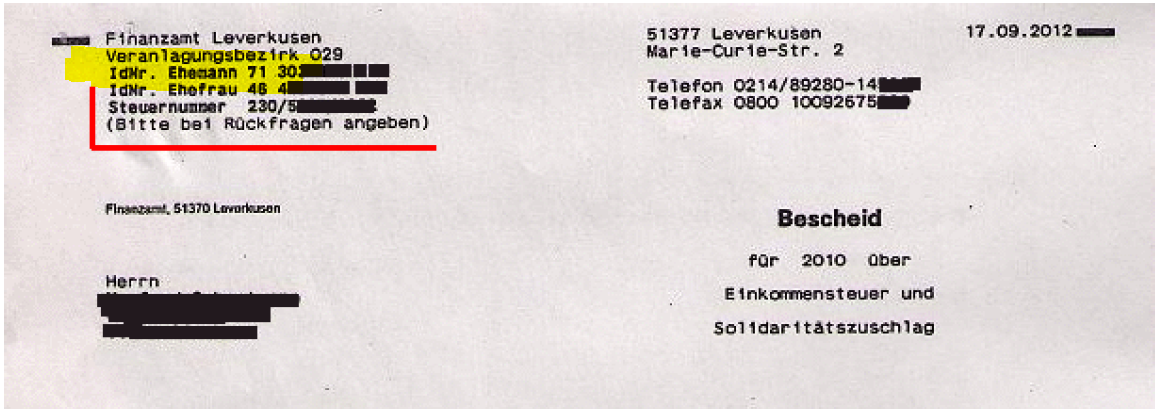 Für weitere Verkäufer bitte diese Seite vervielfältigen und die Daten eintragenDie Käufer erwerben zu gleichen Anteilen□ nein, sondern ………………………Für weitere Käufer bitte diese Seite vervielfältigen und die Daten eintragenBetrifft der Kaufvertrag Wohnungseigentum?Ermächtigung zur Beantragung von Grundbuchauszügen:Mit Übersendung des Datenblattes an das Notariat erklärt sich der Eigentümer damit einverstanden, dass in seinem Namen die erforderlichen Grundbuchauszüge gezogen werden dürfen.Zur Vorbereitung der Parteien auf die Beurkundung wird stets ein Entwurf erstellt.Dieser wird gewünscht von:□ Verkäufer 								□ KäuferSofern der Entwurf von dem Makler/Vermittler gewünscht wird, handelt dieser nicht im eigenen Namen, sondern im Namen und für Rechnung seines Auftraggebers, nämlich für den□ Verkäufer 								□ KäuferWichtiger Hinweis:Sofern ein Entwurf versandt wird und die Beurkundung nicht zustande kommt, ist der Entwurf kostenpflichtig abzurechnen.Hinweis:Mit der Rücksendung des ausgefüllten Datenblattes an das Notariat versichert der Absender, dass sich alle Beteiligten mit der Speicherung, Verarbeitung und Weitergabe sämtlicher übermittelten Daten ausdrücklich einverstanden erklärt haben.Mit der unverschlüsselten E-Mail-Kommunikation bin ich einverstanden.Informationen zum DatenschutzWer ist verantwortlich, an wen können Sie sich wenden?Verantwortlicher für die Verarbeitung Ihrer personenbezogenen Daten bin ich, Notar Dr. Markus Peter mit Amtssitz in Karlsruhe. Sie können sich für alle Datenschutzanfragen an mich oder an meinen Datenschutzbeauftragten wenden, und zwar wie folgt:									Welche Daten verarbeite ich und woher kommen die Daten?Ich verarbeite personenbezogene Daten, die ich von Ihnen selbst oder von Ihnen beauftragten Dritten (z. B. Rechtsanwalt, Steuerberater, Makler, Kreditinstitut) erhalte, wie z. B.Daten zur Person, z. B. Vor- und Zuname, Geburtsdatum und Geburtsort, Staatsangehörigkeit, Familienstand; im Einzelfall Ihre Geburtenregisternummer;Daten zur Kontaktaufnahme, wie z. B. postalische Anschrift, Telefon- und Fax-Nummern, E-Mail-Adresse;bei Grundstücksverträgen Ihre steuerliche Identifikations-Nummer;in bestimmten Fällen, z. B. bei Eheverträgen, Testamenten, Erbverträgen oder Adoptionen, auch Daten zu Ihrer familiären Situation und zu Ihren Vermögenswerten sowie ggf. Angaben zur Ihrer Gesundheit oder andere sensible Daten, z. B. weil diese zur Dokumentation Ihrer Geschäftsfähigkeit dienen;in bestimmten Fällen auch Daten aus Ihren Rechtsbeziehungen mit Dritten wie z. B. Aktenzeichen oder Darlehens- oder Konto-Nummern bei Kreditinstituten.Außerdem verarbeite ich Daten aus öffentlichen Registern, z. B. Grundbuch, Handels- und Vereinsregistern. Für welche Zwecke und auf welcher Rechtsgrundlage werden die Daten verarbeitet?Als Notar bin ich Träger eines öffentlichen Amtes. Meine Amtstätigkeit erfolgt in Wahrnehmung einer Aufgabe, die im Interesse der Allgemeinheit an einer geordneten vorsorgenden Rechtspflege und damit im öffentlichen Interesse liegt, und in Ausübung öffentlicher Gewalt (Art. 6 Abs. 1 S. 1 Buchstabe e der Datenschutz-Grundverordnung (DS-GVO)). Ihre Daten werden ausschließlich verarbeitet, um die von Ihnen und ggf. weiteren an einem Geschäft beteiligten Personen begehrte notarielle Tätigkeit entsprechend meinen Amtspflichten durchzuführen, also etwa zur Erstellung von Urkundsentwürfen, zur Beurkundung und dem Vollzug von Urkundsgeschäften oder zur Durchführung von Beratungen. Die Verarbeitung der personenbezogenen Daten erfolgt daher immer nur aufgrund der für mich geltenden berufs- und verfahrensrechtlichen Bestimmungen, die sich im Wesentlichen aus der Bundesnotarordnung und dem Beurkundungsgesetz ergeben. Aus diesen Bestimmungen ergibt sich für mich zugleich auch die rechtliche Verpflichtung zur Verarbeitung der erforderlichen Daten (Art. 6 Abs. 1 S. 1 Buchstabe c DS-GVO). Eine Nichtbereitstellung der von mir bei Ihnen angeforderten Daten würde daher dazu führen, dass ich die (weitere) Durchführung des Amtsgeschäfts ablehnen müsste. An wen gebe ich Daten weiter?Als Notar unterliege ich einer gesetzlichen Verschwiegenheitspflicht. Diese Verschwiegenheitspflicht gilt auch für alle meine Mitarbeiter und sonst von mir Beauftragten.Ich darf Ihre Daten daher nur weitergeben, wenn und soweit ich dazu im Einzelfall verpflichtet bin, z. B. aufgrund von Mitteilungspflichten gegenüber der Finanzverwaltung, oder an öffentliche Register wie Grundbuchamt, Handels- oder Vereinsregister, Zentrales Testamentsregister, Vorsorgeregister, Gerichte wie Nachlass-, Betreuungs- oder Familiengericht oder Behörden. Im Rahmen der Standes- und Dienstaufsicht bin ich unter Umständen auch zur Erteilung von Auskünften an die Notarkammer oder meine Dienstaufsichtsbehörde verpflichtet, die wiederum einer amtlichen Verschwiegenheitspflicht unterliegen. Ansonsten werden Ihre Daten nur weitergegeben, wenn ich hierzu aufgrund von Ihnen abgegebener Erklärungen verpflichtet bin oder Sie die Weitergabe beantragt haben.Werden Daten an Drittländer übermittelt?Eine Übermittlung Ihrer personenbezogenen Daten in Drittländer erfolgt nur auf besonderen Antrag von Ihnen oder wenn und soweit ein Urkundsbeteiligter in einem Drittland ansässig ist.Wie lange werden Ihre Daten gespeichert?Ich verarbeite und speichere Ihre personenbezogenen Daten im Rahmen meiner gesetzlichen Aufbewahrungs-pflichten.Nach § 5 Abs. 4 Dienstordnung für Notarinnen und Notare (DONot) gelten für die Aufbewahrung von notariellen Unterlagen folgende Aufbewahrungsfristen: Urkundenrolle, Erbvertragsverzeichnis, Namensverzeichnis zur Urkundenrolle und Urkundensammlung einschließlich der gesondert aufbewahrten Erbverträge (§ 18 Abs. 4 DONot): 100 Jahre, Verwahrungsbuch, Massenbuch, Namenverzeichnis zum Massenbuch, Anderkontenliste, Generalakten: 30 Jahre, Nebenakten: 7 Jahre; der Notar kann spätestens bei der letzten inhaltlichen Bearbeitung schriftlich eine längere Aufbewahrungsfrist bestimmen, z. B. bei Verfügungen von Todes wegen oder im Falle der Regressgefahr; die Bestimmung kann auch generell für einzelne Arten von Rechtsgeschäften wie z. B. für Verfügungen von Todes wegen, getroffen werden, Nach Ablauf der Speicherfristen werden Ihre Daten gelöscht bzw. die Papierunterlagen vernichtet, sofern ich nicht nach Artikel 6 Abs. 1 S. 1 Buchstabe c DS-GVO aufgrund von steuer- und handelsrechtlichen Aufbewahrungs- und Dokumentationspflichten (aus Handelsgesetzbuch, Strafgesetzbuch, Geldwäschegesetz oder der Abgabenordnung) sowie berufsrechtlicher Vorschriften zum Zweck der Kollisionsprüfung zu einer längeren Speicherung verpflichtet bin. Welche Rechte haben Sie?Sie haben das Recht:Auskunft darüber zu verlangen, ob ich personenbezogene Daten über Sie verarbeite, wenn ja, zu welchen Zwecken ich die Daten und welche Kategorien von personenbezogenen Daten ich verarbeite, an wen die Daten ggf. weitergeleitet wurden, wie lange die Daten ggf. gespeichert werden sollen und welche Rechte Ihnen zustehen.unzutreffende, Sie betreffende personenbezogene Daten, die bei mir gespeichert werden, berichtigen zu lassen. Ebenso haben Sie das Recht, einen bei mir gespeicherten unvollständigen Datensatz von mir ergänzen zu lassen.Löschung der Sie betreffenden personenbezogenen Daten zu verlangen, sofern ein gesetzlich vorgesehener Grund zur Löschung vorliegt (vgl. Art. 17 DS-GVO) und die Verarbeitung Ihrer Daten nicht zur Erfüllung einer rechtlichen Verpflichtung oder aus anderen vorrangigen Gründen im Sinne der DS-GVO geboten ist. von mir zu verlangen, dass ich Ihre Daten nur noch eingeschränkt, z. B. zur Geltendmachung von Rechtsansprüchen oder aus Gründen eines wichtigen öffentlichen Interesses, verarbeite, während ich beispielsweise Ihren Anspruch auf Berichtigung oder Widerspruch prüfe, oder ggf. wenn ich Ihren Löschungsanspruch ablehne (vgl. Art. 18 DS-GVO).der Verarbeitung zu widersprechen, sofern diese erforderlich ist, damit ich meine im öffentlichen Interesse liegenden Aufgaben wahrnehmen oder mein öffentliches Amt ausüben kann, wenn Gründe für den Widerspruch vorliegen, die sich aus Ihrer besonderen Situation ergeben.   sich mit einer datenschutzrechtlichen Beschwerde an die Aufsichtsbehörden zu wenden. Die für mich zuständige Aufsichtsbehörde ist: Landesbeauftragter für Datenschutz und Informationsfreiheit Baden-WürttembergHausanschrift: Königstraße 10a 70173 StuttgartPostanschrift: Postfach 10 29 32 70025 StuttgartTelefon: 0711/615541-0Telefax: 0711/615541-15E-Mail: poststelle@lfdi.bwl.deDie Beschwerde kann unabhängig von der Zuständigkeit bei jeder Aufsichtsbehörde erhoben werden. Verkäufer IVerkäufer IINameNameGeburtsnameGeburtsnameVornameVornameGeburtsdatum und -OrtGeburtsdatum und -OrtStraßeStraßePLZ, WohnortPLZ, WohnortTelefon-Nr.:E-Mail:Telefon-Nr.:E-Mail:Deutsche Staatsangehörigkeit□ nein, und zwar ______________________Rechtssichere Deutschkenntnisse sind jedoch gegeben!□ Nein, Dolmetscher erforderlich!!Deutsche Staatsangehörigkeit□ nein, und zwar ______________________Rechtssichere Deutschkenntnisse sind jedoch gegeben!□ Nein, Dolmetscher erforderlich!!es existiert kein Ehevertrag, der Gütergemeinschaft vorsieht□ doches existiert kein Ehevertrag, der Gütergemeinschaft vorsieht□ dochSteuerliche Ident.-NummerSteuerliche Ident.-NummerKäufer IKäufer IINameNameGeburtsnameGeburtsnameVornameVornameGeburtsdatum und -OrtGeburtsdatum und -OrtStraßeStraßePLZ, WohnortPLZ, WohnortTelefon-Nr.:E-Mail:Telefon-Nr.:E-Mail:Deutsche Staatsangehörigkeit□ nein, und zwar ______________________Rechtssichere Deutschkenntnisse sind jedoch gegeben!□ Nein, Dolmetscher erforderlich!!Deutsche Staatsangehörigkeit□ nein, und zwar ______________________Rechtssichere Deutschkenntnisse sind jedoch gegeben!□ Nein, Dolmetscher erforderlich!!es existiert kein Ehevertrag, der Gütergemeinschaft vorsieht□ doches existiert kein Ehevertrag, der Gütergemeinschaft vorsieht□ dochSteuerliche Ident.-NummerSteuerliche Ident.-NummerGrundbesitzGrundbuch-Blatt-NummerGemarkung (= Gemeinde)FlurstückStraßeGrößeIst das Kaufobjekt bebaut?             □   ja              □  neinKaufpreis in Euro?Ist Zubehör mitveräußert?               □   ja              □  nein     Wenn ja, was ist mitverkauft? Wie hoch ist der darauf entfallene Kaufpreis?(Rest-)Kaufpreis zahlbar auf Konto des Verkäufers bei der ……………….……………………….                                                  IBAN: DE …………………………………anteilig in Höhe von ………….………. an ……………….…………………                                                         IBAN: DE ………………………………….anteilig in Höhe von ………………….. an ……………….………………….                                                  IBAN: DE …………………………………..Gibt es Restschulden?        □   ja, in Höhe von ca.………………... €                □  neinWird der Kaufpreis finanziert?                                                        □   ja           □  nein      Wenn ja, finanzierendes Kreditinstitut ist: ………………………………………………………………Der Vertragsgegenstand□ ist Vermietet bzw. verpachtet; das Mietverhältnis wird von dem Käufer übernommen.□ ist bereits (vollständig) geräumt.□ wird derzeit noch von dem Verkäufer genutzt; die Räumung erfolgt bis zum _____.Alter des Gebäudes/Sanierung:□ ist älter als 5 Jahre; eine Kernsanierung innerhalb der letzten 5 Jahre ist nicht erfolgt.   □ Nein,       Gebäude ist gebaut am ______________      Sanierung ist erfolgt am ______________.Besonderheiten (z.B. Zwangsversteigerung, Verwandtschaftsverhältnisse?)Angaben zum Verwalter des Wohnungseigentums:Name, VornameStraße, PLZ, OrtTelefon-Nr.:E-Mail:VerantwortlicherDatenschutzbeauftragterAnschriftNotar Dr. Markus PeterHerrenstr. 3076133 KarlsruheIITR Datenschutz GmbHz. H. des/der DatenschutzbeauftragtenDr. Sebastian KraskaMarienplatz 280331 MünchenTelefon0721 – 75 40 23 50089 – 18 91 73 60Telefax0721 – 75 40 23 59E-Mailkontakt@notar-peter.deemail@iitr.de